Information Security Policy
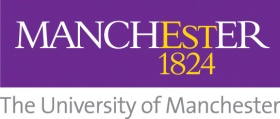 1	IntroductionThis Policy forms part of a suite of policies and procedures that support the Information Governance Framework. 2	Purpose Information is an important asset to the University and it is the policy of the University that information used for the University’s teaching, learning, research, commercial and administrative activities must be protected from threats which may result in financial loss, reputational damage or exposure to liability.  The purpose of this Policy is to inform staff as to how this is achieved and to summarise their responsibilities in relation to information security, the details being described in Standard Operating Procedures and Technical Security Standards. 3	ScopeFor the purpose of this Policy, information includes the raw data from which information is derived and audio-visual materials.This Policy applies to:all information created, received or used in the course of University business which must be protected according to its sensitivity, criticality, and value, regardless of the media on which it is stored, the location of the data, the manual or automated systems that process it, the methods by which it is distributed or the locations from which it is accessed; and/orall members of staff, as well as individuals conducting work at or for the University and/or its subsidiaries, who have access to University information (“staff”). This includes temporary, honorary, visiting, casual, voluntary and agency workers, students employed by the University and suppliers (this list is not intended to be exhaustive).Information entrusted to the University by third parties, or accessed as part of delivering University business, will also be safeguarded in accordance with this Policy and associated procedures and technical security standards which set out the minimum standards, unless the University has agreed to adhere to third party policies that are more restrictive.4	Responsibilities and compliance frameworkInformation security involves the implementation of proportionate controls, responsibilities, role based training and awareness which are recognisable by external regulators, funding bodies, business partners and collaborative partners as being in line with recognised information security standards (such as ISO/IEC 27001 Information Security Management System) and  which support compliance with relevant legislation and regulations.  The Registrar, Secretary and Chief Operating Officer and the Deans of Faculties are accountable for compliance with the Information Governance policy framework.Heads of School and Directors are responsible for ensuring that all information and processing is in line with the Information Security, Data Protection and Records Management policies.The CISO is accountable for the establishment and implementation of initial controls through the implementation of the Information Security Management System (“ISMS”)The Head of Information Governance is responsible for the operation of the ISMS though the Head of Security and Privacy Framework Operations. Information Asset Owners are responsible for the information being processed.  Where information is created and accessed by many users (such as the University’s administrative applications) the Information Asset Owner is the business owner for the service. Information Asset Owners also include, for example, the authors of research papers, dissertations, databases or spreadsheets (this list is not intended to be exhaustive).  A key responsibility of the Information Asset Owner is to ensure that a risk assessment is carried out to identify and mitigate the likelihood and impact of security failures and/or breaches and to determine the information’s security classification in order for the appropriate security measures (people, process, technology) to be applied. This includes measures to ensure:Confidentiality - information is protected from unauthorised access and disclosure throughout its lifecycle, from creation to final disposal;  Integrity - the accuracy and completeness of information is safeguarded and unauthorised amendment or destruction prevented, including the integrity of externally provided data;Availability - information and associated services is available to authorised users in line with business and funding body requirements; Authentication – the identity of persons accessing highly restricted and critical systems which permit the creation, amendment or deletion of University records must be recorded and verifiable; andLegislative and regulatory compliance. Access must only be provided on a “need to know” basis.The “Information Security Classification, Ownership and Secure Information Handling Standard Operating Procedure” and the “Information security classification examples and handling guidance for confidential information” provides further details regarding mandatory information handling requirements and specific technical security measures are prescribed in the “Minimum Controls Technical Security Standard”.  Any high-risk information processing activities must be escalated to the Information Governance Office for review. Where appropriate, these risks will be further escalated to the University’s Information Governance Committee.All staff:must act in accordance with this Policy and associated procedures and guidelines (see Document Control Box) established to protect information, and must seek advice and guidance from the Information Asset Owner or the Information Governance Office if clarification is required;must embed information risk assessment within normal working practices and throughout information handling processes;must report any actual or suspected failure or breach in information security (ie any compromise of information confidentiality, integrity, availability or authentication), “near misses” or working practices which jeopardise the security of the University’s information; andmust undertake information security related training as appropriate for their role.Other specific responsibilities within the wider Information Governance Framework are detailed in the “Information Governance Accountability and Assurance Framework Standard Operating Procedure”. Staff must note that any breach of this Policy may be treated as misconduct under the University’s relevant disciplinary procedures and could lead to disciplinary action. Serious breaches of this Policy may constitute gross misconduct and lead to summary dismissal or termination of contract. 5	Monitoring complianceInformation Security is subject to internal monitoring, alerting and auditing throughout the University, and the outcomes from this will inform and improve security practices as part of the commitment to continual improvement.  Reports on the matters related to this Policy will be provided to the Information Governance Committee.6	Review of PolicyThis Policy will be reviewed at least annually or when significant changes are required.Version amendment historyVersionDate Reason for change1.0June 2010Creation1.1October 2011Updated links to related policies and procedures1.2Nov 2014Updated links to related policies and procedures2.0May 2016Inclusion of the requirement for staff to undertake information security related training2.1Sept 2017Minor amendments: change of name from Information Security Governance Group to Information Governance Committee; change of job title of lead contact from Head of Information Security to Head of Information Governance; added link to Information security classification, ownership and secure information handling SOP - published2.2Dec 2017Minor amendments: GDPR related; minor changes for consistency with other policies; added authentication; approved by IGC 23 Jan 182.324 Jan 2018Minor amendment requested by OGC- sent to PRC for endorsement on 6 Feb 20182.44 Dec 2018Minor amendments: analytics related; minor changes for use of external data – IGC approved3.0March 2019Inclusion of Information Asset Owner role and risk escalation responsibilities; inclusion of Deans as accountable, HoS as responsible; reference to av materials3.1Sept 2019Change of name of responsibilities SOP3.2July 2021Added links to SOPs and TSSs as appropriate3.4November 2023Updated roles and responsibilities for the CISO, Head of IG, Sponsor and Head of Security and Privacy Framework OperationsDocument control box Document control box Policy / Procedure title:Information Security PolicyDate approved:28 November 2023Approving body:Information Governance CommitteeVersion:3.4Supersedes:3.3Previous review dates:October 2022Next review date:November 2024Related Statutes, Ordinances, General Regulations:Statute XIII Part III re disciplinary procedures for staff;Ordinance XIV Intellectual Property Rights (IPR), Data Protection and the Use of Information Systems;University General Regulation XV Use of Information Systems;University General Regulation XVII Conduct and Discipline of Students – (l) re misuse of property and information systems (H&S)Related policies:Data Protection Policy:http://documents.manchester.ac.uk/DocuInfo.aspx?DocID=14914 Freedom of Information Policy:http://documents.manchester.ac.uk/DocuInfo.aspx?DocID=14915 Records Management Policy:http://documents.manchester.ac.uk/DocuInfo.aspx?DocID=14916 Acceptable Use Policy – IT facilities and services:http://documents.manchester.ac.uk/DocuInfo.aspx?DocID=16277  Related procedures:Information Governance Accountability and Assurance Framework SOP:http://documents.manchester.ac.uk/DocuInfo.aspx?DocID=8039 Acceptable Use of IT Facilities and Services - Standard Operating Procedure for Staff: http://documents.manchester.ac.uk/DocuInfo.aspx?DocID=16221Information security classification, ownership and secure information handling:http://documents.manchester.ac.uk/DocuInfo.aspx?DocID=29971 Data Protection by Design and Default SOP:http://documents.manchester.ac.uk/DocuInfo.aspx?DocID=37445 Disciplinary and dismissal procedure for support staff:http://documents.manchester.ac.uk/display.aspx?DocID=480 Related guidance and or codes of practice:Minimum Controls Technical Security Standard:https://documents.manchester.ac.uk/DocuInfo.aspx?DocID=37875Information security classification examples and handling guidance for confidential information:https://documents.manchester.ac.uk/DocuInfo.aspx?DocID=15677Information Governance Guidance:http://www.staffnet.manchester.ac.uk/igo/  Records Retention Schedule:http://documents.manchester.ac.uk/DocuInfo.aspx?DocID=6514  IT Security guidance:http://www.itservices.manchester.ac.uk/secure-it/ Related information:Equality relevance outcome:LowPolicy owner:Chief Information Security OfficerLead contact:Head of Information Governance